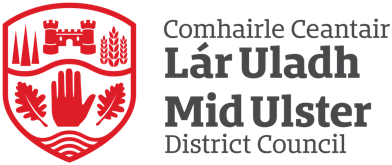 Mid Ulster District CouncilEqual Opportunities Monitoring FormTo help us monitor the profile of those signing up to the Business Directory we are providing you with the opportunity to complete this form and submit to business@midulstercouncil.org.Please note that this form is for monitoring purposes only and will not identify your details.1. Persons of differing religious belief: Roman Catholic 	Presbyterian	 Church of Ireland	 Baptist	 Methodist	 Muslim	 Jewish	 Buddhist	 Hindu	 Sikh	 Baha’i	 Other 	2. Persons of Differing Political Opinion: Yes       No   If Yes, will the focus be on all, or any of the following? Unionist          	 Nationalist	            	 Other3. Persons of Different Racial Groups: Yes       No  If Yes, will the focus be on all, or any of the following?White	 Bangladeshi	 Black African	 Black Caribbean 	 Black(other)	Chinese 	 Indian 	 Irish Traveller 	 Mixed Ethnic Group	 Pakistani	 Other		4. Persons of Different Age: Yes         No   If Yes, will the focus be on all , or any of the following?0-15		16-29			 30-44			45-59			 60-74				 75+		5. Persons of Different Marital Status: Yes         No   If Yes, will the focus be on all , or any of the following?Single (never married)	 Divorced	 Married 	 Separated	 Civil Partnership	 Widowed 	Co-habiting													6. Persons of Different Sexual Orientation: Yes    No   If Yes, will the focus be on all , or any of the following?Heterosexual	 Bi-sexual 	Gay or Lesbian (Homosexual)	 7. Persons of Different Gender:     Yes    No   If Yes, will the focus be on all , or any of the following? Male	 Female       Transgendered People8. Persons with a Disability:           Yes        No  Under the Disability Discrimination Act 1995, a person is identified as a person ‘with a physical or mental impairment which has a substantial and long-term effect on his/her ability to carry out normal day to day activities’ If yes will the focus be on all  , or any of the following?Visual Impairment	 Hearing Impairment 	Mobility Impairment	 Learning Difficultly 	 Multiple Impairment                                             Communication Difficulty 	 Other	9. Persons with Dependents: Yes         No  This is about caring responsibilities. By that we mean looking after a child, whether as a parent/guardian or as a foster parent, or helping an adult carry out their daily routine. This might mean providing assistance to an adult relative or friend who is disabled or have a long-term illness.If yes, will the focus be on all  , or any of the following?People who look after children                                        People who help an adult with their daily routine            Please return your completed form to:business@midulstercouncil.org